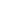 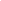 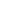 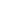 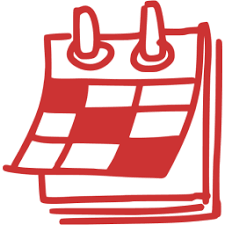 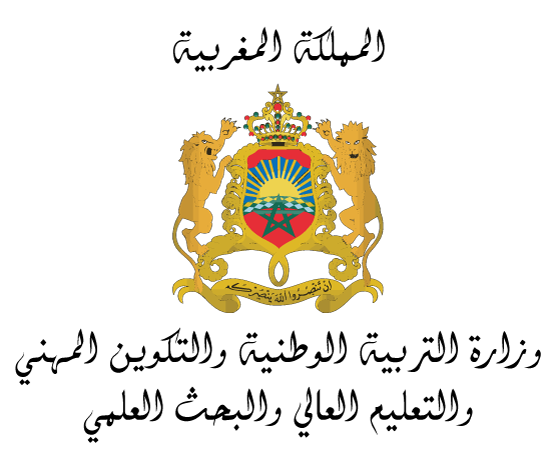 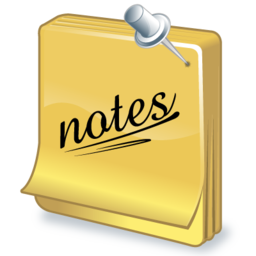 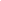 ر-جر-جالحصةالحصةعناصر الدرس(الموضوع / الأهداف / المراحل / ...)عناصر الدرس(الموضوع / الأهداف / المراحل / ...)عناصر الدرس(الموضوع / الأهداف / المراحل / ...)عناصر الدرس(الموضوع / الأهداف / المراحل / ...)عناصر الدرس(الموضوع / الأهداف / المراحل / ...)عناصر الدرس(الموضوع / الأهداف / المراحل / ...)عناصر الدرس(الموضوع / الأهداف / المراحل / ...)عناصر الدرس(الموضوع / الأهداف / المراحل / ...)عناصر الدرس(الموضوع / الأهداف / المراحل / ...)عناصر الدرس(الموضوع / الأهداف / المراحل / ...)عناصر الدرس(الموضوع / الأهداف / المراحل / ...)عناصر الدرس(الموضوع / الأهداف / المراحل / ...)عناصر الدرس(الموضوع / الأهداف / المراحل / ...)عناصر الدرس(الموضوع / الأهداف / المراحل / ...)عناصر الدرس(الموضوع / الأهداف / المراحل / ...)المدةالمدةالمكونالمكونالمكونالمكونالمكونالقسمالقسمزمن التعلممن...............إلى...............من...............إلى...............من...............إلى...............من...............إلى...............من...............إلى...............من...............إلى...............من...............إلى...............فترة استراحةفترة استراحةفترة استراحةفترة استراحةفترة استراحةفترة استراحةفترة استراحةفترة استراحةفترة استراحةفترة استراحةفترة استراحةفترة استراحةفترة استراحةفترة استراحةفترة استراحةفترة استراحةفترة استراحةفترة استراحةفترة استراحةفترة استراحةفترة استراحةفترة استراحةفترة استراحةفترة استراحةفترة استراحةفترة استراحةفترة استراحةفترة استراحةفترة استراحةمن...............إلى...............من...............إلى...............من...............إلى...............من...............إلى...............من...............إلى...............من...............إلى...............من...............إلى...............ر-جر-جالحصةالحصةعناصر الدرس(الموضوع / الأهداف / المراحل / ...)عناصر الدرس(الموضوع / الأهداف / المراحل / ...)عناصر الدرس(الموضوع / الأهداف / المراحل / ...)عناصر الدرس(الموضوع / الأهداف / المراحل / ...)عناصر الدرس(الموضوع / الأهداف / المراحل / ...)عناصر الدرس(الموضوع / الأهداف / المراحل / ...)عناصر الدرس(الموضوع / الأهداف / المراحل / ...)عناصر الدرس(الموضوع / الأهداف / المراحل / ...)عناصر الدرس(الموضوع / الأهداف / المراحل / ...)عناصر الدرس(الموضوع / الأهداف / المراحل / ...)عناصر الدرس(الموضوع / الأهداف / المراحل / ...)عناصر الدرس(الموضوع / الأهداف / المراحل / ...)عناصر الدرس(الموضوع / الأهداف / المراحل / ...)عناصر الدرس(الموضوع / الأهداف / المراحل / ...)عناصر الدرس(الموضوع / الأهداف / المراحل / ...)المدةالمدةالمكونالمكونالمكونالمكونالمكونالقسمالقسمزمن التعلممن...............إلى...............من...............إلى...............من...............إلى...............من...............إلى...............من...............إلى...............من...............إلى...............من...............إلى...............فترة استراحةفترة استراحةفترة استراحةفترة استراحةفترة استراحةفترة استراحةفترة استراحةفترة استراحةفترة استراحةفترة استراحةفترة استراحةفترة استراحةفترة استراحةفترة استراحةفترة استراحةفترة استراحةفترة استراحةفترة استراحةفترة استراحةفترة استراحةفترة استراحةفترة استراحةفترة استراحةفترة استراحةفترة استراحةفترة استراحةفترة استراحةفترة استراحةفترة استراحةمن...............إلى...............من...............إلى...............من...............إلى...............من...............إلى...............من...............إلى...............من...............إلى...............من...............إلى...............